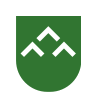 ÚDAJE O ŽADATELI ÚDAJE O ŽÁDOSTI3. PŘEDMĚT ČINNOSTI ŽADATELE  4. BANKOVNÍ SPOJENÍ ŽADATELE    (není povinnost mít zřízený účet)5. OBSAH ŽÁDOSTI6. REALIZOVANÉ PROJEKTY V LETECH 2013 a 2014 S PODPOROU MČ PRAHA - KLÁNOVICE7. EKONOMICKÁ ROZVAHA ROKU 20148. EKONOMICKÁ ROZVAHA ROKU 20159. POVINNÉ PŘÍLOHY K ŽÁDOSTI10. PROHLÁŠENÍ O PRAVDIVOSTI ÚDAJŮ11. Doporučení grantové komise:12. Rozhodnutí Zastupitelstva MČ Praha-Klánovice:	Rok 2013Název projektu:Celkové náklady projektu:Přidělený grant MČ:Počet účastníků projektu:Název projektu:Celkové náklady projektu:Přidělený grant MČ:Počet účastníků projektu:Rok 2014Název projektu:Celkové náklady projektu:Přidělený grant MČ:Počet účastníků projektu:Název projektu:Celkové náklady projektu:Přidělený grant MČ:Počet účastníků projektu: